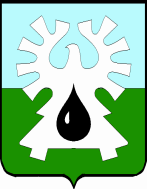 МУНИЦИПАЛЬНОЕ ОБРАЗОВАНИЕ ГОРОД УРАЙ         ХАНТЫ-МАНСИЙСКИЙ АВТОНОМНЫЙ ОКРУГ - ЮГРА                                              ДУМА ГОРОДА УРАЙ              РЕШЕНИЕ от 09 октября 2019 года                                                                               № 64О внесении измененийв порядок формирования и использования  муниципального дорожного фонда города УрайРассмотрев представленный главой города Урай проект решения Думы города Урай «О внесении изменений в порядок формирования и использования муниципального дорожного фонда города Урай», Дума города Урай решила:        1. В пункт 2.2. раздела 2  порядка формирования и использования муниципального дорожного фонда города Урай, утвержденного решением Думы города Урай от 27.09.2012 №80 «О муниципальном дорожном фонде города Урай» (в редакции решений Думы города Урай от 10.12.2012 №122, от 24.10.2013 №60, от 24.09.2015 №85, от 20.09.2018 №43), внести следующие изменения:         1) подпункты 5,6 признать утратившими силу;        2) дополнить подпунктом 12 следующего содержания:«12) транспортный налог, подлежащий зачислению в местный бюджет».        2. Настоящее решение вступает в силу с 01.01.2020 и распространяется на правоотношения, связанные с подготовкой проекта решения «О бюджете городского округа город Урай на 2020 год и на плановый период 2021 и 2022 годов».Опубликовать настоящее решение в газете «Знамя».Председатель Думы города Урай                 Председатель Думы города Урай                 Исполняющий обязанностиглавы города УрайИсполняющий обязанностиглавы города УрайГ.П. АлександроваВ.В. Гамузов                        «10» октября 2019г.                        «10» октября 2019г.